Ålands lagtings beslut om antagande avTredje tillägg till budgeten för år 2020	Efter att förslag inkommit från landskapsregeringen har lagtinget antagit nedanstående tredje tillägg till budgeten för Åland under år 2020: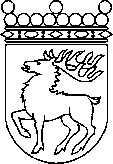 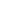 Ålands lagtingBESLUT LTB 40/2020BESLUT LTB 40/2020DatumÄrende2020-06-01BF05/2019-2020BF05a/2019-2020AnslagInkomster tb 2020 tb 2020VERKSAMHETAvdelning 2200Landskapsregeringen och regeringskansliet-5 0000240Brand- och räddningsväsendet-5 000024000Brand- och räddningsväsendet, verksamhet-5 000080 - 88Myndigheter samt fristående enheter-50 0000850Högskolan på Åland-50 000085000Högskolan på Åland-50 0000Verksamhet sammanlagt-55 0000ÖVERFÖRINGARAvdelning 3300Finansavdelningens förvaltningsområde-3 750 0000330Landskapsandelar och stöd till kommunerna-3 750 000033000Landskapsandelar och stöd till kommunerna (RF)-3 750 0000Avdelning 4400Social- och miljöavdelningens förvaltningsområde-1 812 0000410Övriga sociala uppgifter-305 000041010Övriga sociala uppgifter, överföringar (F)-305 0000415Kommunernas socialvårdsområde-1 507 000041500Kostnadsbaserade landskapsandelar och stöd inom socialvårdsområdet (F)-1 507 0000Avdelning 5500Utbildnings- och kulturavdelningens förvaltningsområde-85 0000502Studiestöd-85 000050200Studiestöd-85 000080 - 88Myndigheter samt fristående enheter-10 0000860Ålands arbetsmarknads- och studieservicemyndighet-10 000086050Sysselsättnings- och arbetslöshetsunderstöd (F)-10 0000Överföringar sammanlagt-5 657 0000Anslag och inkomster totalt ovanstående-5 712 0000	Mariehamn den 1 juni 2020	Mariehamn den 1 juni 2020Roger NordlundtalmanRoger NordlundtalmanIngrid ZettermanvicetalmanBert Häggblomvicetalman